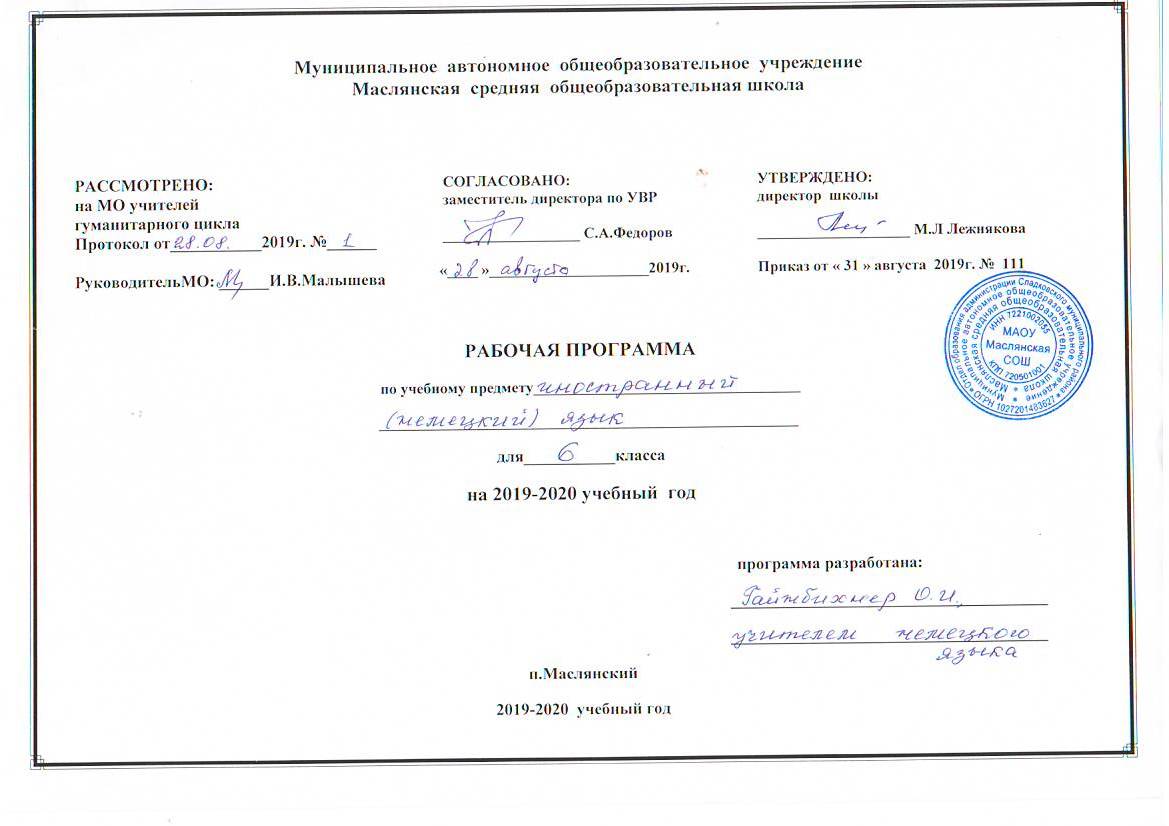 РАБОЧАЯ ПРОГРАММА ПО НЕМЕЦКОМУ ЯЗЫКУ 6 КЛАССПланируемые результаты изучения учебного предмета «Немецкий язык»  в 5-9 классахЛичностные результаты выпускников основной школы, формируемые при изучении иностранного языка:
• формирование мотивации изучения иностранных языков и стремление к самосовершенствованию в образовательной области «Иностранный язык»;
• осознание возможностей самореализации средствами иностранного языка;
• стремление к совершенствованию собственной речевой культуры в целом;
• формирование коммуникативной компетенции в межкультурной и межэтнической коммуникации;
• развитие таких качеств, как воля, целеустремленность, креативность, инициативность, эмпатия, трудолюбие, дисциплинированность;
• формирование общекультурной и этнической идентичности как составляющих гражданской идентичности личности;
• стремление к лучшему осознанию культуры своего народа и готовность содействовать ознакомлению с ней представителей других стран; толерантное отношение к проявлениям иной культуры; осознание себя гражданином своей страны и мира;
• готовность отстаивать национальные и общечеловеческие (гуманистические, демократические) ценности, свою гражданскую позицию.
Метапредметные результаты изучения иностранного языка в основной школе:
• развитие умения планировать свое речевое и неречевое поведение;
• развитие коммуникативной компетенции, включая умение взаимодействовать с окружающими, выполняя разные социальные роли;
• развитие исследовательских учебных действий, включая навыки работы с информацией: поиск и выделение нужной информации, обобщение и фиксация информации;
• развитие смыслового чтения, включая умение определять тему, прогнозировать содержание текста по заголовку/по ключевым словам, выделять основную мысль, главные факты, опуская второстепенные, устанавливать логическую последовательность основных фактов;
• осуществление регулятивных действий самонаблюдения, самоконтроля, самооценки в процессе коммуникативной деятельности на иностранном языке.
Предметные результаты освоения выпускниками основной школы программы по иностранному языку:
А. В коммуникативной сфере (т. е. владении иностранным языком как средством общения)
Речевая компетенция в следующих видах речевой деятельности:
говорении:
• начинать, вести/поддерживать и заканчивать различные виды диалогов в стандартных ситуациях общения, соблюдая нормы речевого этикета, при необходимости переспрашивая, уточняя;
• расспрашивать собеседника и отвечать на его вопросы, высказывая свое мнение, просьбу, отвечать на предложение собеседника согласием/отказом в пределах изученной тематики и усвоенного лексико-грамматического материала;
• рассказывать о себе, своей семье, друзьях, своих интересах и планах на будущее;
• сообщать краткие сведения о своем городе/селе, о своей стране и странах изучаемого языка;
• описывать события/явления, передавать основное содержание, основную мысль прочитанного или услышанного, выражать свое отношение к прочитанному/услышанному, давать краткую характеристику персонажей;
аудировании:
• воспринимать на слух и полностью понимать речь учителя, одноклассников;
• воспринимать на слух и понимать основное содержание несложных аутентичных аудио- и видеотекстов, относящихся к разным коммуникативным типам речи (сообщение/рассказ/интервью);
• воспринимать на слух и выборочно понимать с опорой на языковую догадку, контекст краткие несложные аутентичные прагматические аудио- и видеотексты, выделяя значимую/нужную/необходимую информацию;
чтении:
• читать аутентичные тексты разных жанров и стилей преимущественно с пониманием основного содержания;
• читать несложные аутентичные тексты разных жанров и стилей с полным и точным пониманием и с использованием различных приемов смысловой переработки текста (языковой догадки, выборочного перевода), а также справочных материалов; уметь оценивать полученную информацию, выражать свое мнение;
• читать аутентичные тексты с выборочным пониманием значимой/нужной/интересующей информации;
письменной речи:
• заполнять анкеты и формуляры;
• писать поздравления, личные письма с опорой на образец с употреблением формул речевого этикета, принятых в стране/странах изучаемого языка;
• составлять план, тезисы устного или письменного сообщения; кратко излагать результаты проектной деятельности.
Языковая компетенция (владение языковыми средствами):
• применение правил написания слов, изученных в основной школе;
• адекватное произношение и различение на слух всех звуков иностранного языка; соблюдение правильного ударения в словах и фразах;
• соблюдение ритмико-интонационных особенностей предложений различных коммуникативных типов (утвердительное, вопросительное, отрицательное, повелительное); правильное членение предложений на смысловые группы;
• распознавание и употребление в речи основных значений изученных лексических единиц (слов, словосочетаний, реплик-клише речевого этикета);
• знание основных способов словообразования (аффиксации, словосложения, конверсии);
• понимание и использование явлений многозначности слов иностранного языка, синонимии, антонимии и лексической сочетаемости;
• распознавание и употребление в речи основных морфологических форм и синтаксических конструкций изучаемого иностранного языка; знание признаков изученных грамматических явлений (видо-временных форм глаголов, модальных глаголов и их эквивалентов, артиклей, существительных, степеней сравнения прилагательных и наречий, местоимений, числительных, предлогов);
• знание основных различий систем иностранного и русского/родного языков.
Социокультурная компетенция:
• знание национально-культурных особенностей речевого и неречевого поведения в своей стране и странах изучаемого языка; применение этих знаний в различных ситуациях формального и неформального межличностного и межкультурного общения;
• распознавание и употребление в устной и письменной речи основных норм речевого этикета (реплик-клише, наиболее распространенной оценочной лексики), принятых в странах изучаемого языка;
• знание употребительной фоновой лексики и реалий стран изучаемого языка, некоторых распространенных образцов фольклора (скороговорки, поговорки, пословицы);
• знакомство с образцами художественной, публицистической и научно-популярной литературы;
• представление об особенностях образа жизни, быта, культуры стран изучаемого языка (всемирно известных досто-примечательностях, выдающихся людях и их вкладе в мировую культуру);
• представление о сходстве и различиях в традициях своей страны и стран изучаемого языка;
• понимание роли владения иностранными языками в современном мире.
Компенсаторная компетенция — умение выходить из трудного положения в условиях дефицита языковых средств при получении и приеме информации за счет использования контекстуальной догадки, игнорирования языковых трудностей, переспроса, словарных замен, жестов, мимики.
Б. В познавательной сфере:
• умение сравнивать языковые явления родного и иностранного языков на уровне отдельных грамматических явлений, слов, словосочетаний, предложений;
• владение приемами работы с текстом: умение пользоваться определенной стратегией чтения/аудирования в зависимости от коммуникативной задачи (читать/слушать текст с разной глубиной понимания);
• умение действовать по образцу/аналогии при выполнении упражнений и составлении собственных высказываний в  пределах тематики основной школы;
• готовность и умение осуществлять индивидуальную и совместную проектную работу;
• умение пользоваться справочным материалом (грамматическим и лингвострановедческим справочниками, двуязычным и толковым словарями, мультимедийными средствами);
• владение способами и приемами дальнейшего самостоятельного изучения иностранных языков.
В. В ценностно-ориентационной сфере:
• представление о языке как средстве выражения чувств, эмоций, основе культуры мышления;
• достижение взаимопонимания в процессе устного и письменного общения с носителями иностранного языка, установления межличностных и межкультурных контактов в доступных пределах;
• представление о целостном полиязычном, поликультурном мире, осознание места и роли родного и иностранных языков в этом мире как средства общения, познания, самореализации и социальной адаптации;
• приобщение к ценностям мировой культуры как через источники информации на иностранном языке (в том числе мультимедийные), так и через непосредственное участие в  школьных обменах, туристических поездках, молодежных форумах.
Г. В эстетической сфере:
• владение элементарными средствами выражения чувств и эмоций на иностранном языке;
• стремление к знакомству с образцами художественного творчества на иностранном языке и средствами иностранного языка;
• развитие чувства прекрасного в процессе обсуждения современных тенденций в живописи, музыке, литературе.
Д. В трудовой сфере:
• умение рационально планировать свой учебный труд;
• умение работать в соответствии с намеченным планом.
Е. В физической сфере:
• стремление вести здоровый образ жизни.Основное содержание курса  5-9 класс.1. Речевая компетенцияПредметное содержание устной и письменной речиПредметное содержание устной и письменной речи, предлагаемое в авторской программе, полностью включает темы, предусмотренные стандартом по иностранным языкам. Ряд тем рассматривается более подробно.Учащиеся учатся общаться в ситуациях социально-бытовой, учебно-трудовой и социально-культурной сфер общения в рамках следующей тематики:Я, моя семья, мои друзья. Члены моей семьи (внешность, черты характера, профессии, хобби). Взаимоотношения в семье. Семейные праздники. Дом. Помощь по дому. Покупки. Еда. Моя одежда. Молодежная мода. Здоровый образ жизни: посещение врача, спорт, правильное питание, отказ от вредных привычек. Характер и увлечения друзей. Взаимоотношения с друзьями.Мир моих увлечений. Любимые занятия и развлечения (спортивные занятия, чтение, телевидение, участие в викторинах и конкурсах, компьютер, интернет). Животные на воле и в неволе. Путешествия.Школьное образование. Школьная жизнь: взаимоотношения между учителями и учениками, между учащимися, правила поведения в школе, наказания, школьная форма. Учебные предметы и отношение к ним. Школьная жизнь зарубежных сверстников: типы школ, учебные предметы. Каникулы. Международные школьные обмены. Выбор профессии. Роль немецкого и русского языков в современном мире.Мир вокруг меня. В городе и за городом. Ориентация в городе. Транспорт. Достопримечательности родного города. Средства коммуникации (телефон, компьютер). Будущее нашей планеты: техногенные катастрофы, научно-технический прогресс.Страна / страны изучаемого языка и родная страна. Географические и природные условия,погода, население, столицы, денежные единицы, официальные языки в Федеративной Республике Германии, Австрии. Швейцарии   и России.  Достопримечательности Берлина и Москвы. Некоторые праздники и традиции. Выдающиеся люди и их вклад в мировую культуру. Мои зарубежные сверстники (их увлечения, любимые писатели и книги / сказки).  Продуктивные речевые умения Рецептивные речевые умения2. Социокультурная компетенцияК концу обучения в 9 классе школьники смогут:составить представление о роли немецкого языка в современном мире как средстве международного общения;познакомиться с социокультурным портретом немецговорящих стран (Федеративной Республики Германии,  Австрии, Швейцарии, Лихтенштейна) и родной страны: географические и природные условия, погода, население, столицы, денежные единицы; некоторые праздники (Рождество, Новый год, Пасха, Троица,…), особенности школьного образования; -познакомиться с культурным наследием немецговорящих стран и России: всемирно известными достопримечательностями Берлина, Лейпцига, Нюрнберга, Дрездена, Веймара, Вены, Берна; с фактами из жизни и с биографиями известных людей в области литературы, живописи, кино (Гёте, Гейне, Шиллера и др.); с фактами из жизни знаменитых ученых, изобретателей, политиков (В. К. Рентгена, К. Бенца и др.);познакомиться с некоторыми образцами национального немецкого фольклора (стихами, сказками, детскими рассказами);научиться представлять свою страну на немецком языке, сообщая сведения о ее национальных традициях, географических и природных условиях, известных ученых, писателях, спортсменах; оказать помощь зарубежным гостям, приехавшим в Россию (представиться, познакомить сродным городом / селом / районом и т. д.).             3. Учебно-познавательная и компенсаторная компетенцииК концу обучения в 9 классе учащиеся должны овладеть следующими умениями и навыками:пользоваться такими приемами мыслительной деятельности, как группировка, сравнение, анализ, синтез;передавать количественные, пространственные и временные представления изученными средствами английского языка;разыгрывать воображаемые ситуации / роли, пользуясь приемами образного мышления;работать в различных режимах: в индивидуальном, парном, групповом;осуществлять самоконтроль с помощью специального блока проверочных заданий учебника;работать самостоятельно, в том числе с аудио-, видеоматериалами и другими компонентами УМК;ориентироваться в учебнике с помощью атласа содержания учебника (расширенное оглавление) и специальных условных обозначений;пользоваться справочным материалом УМК (правилами, немецко-русским словарем, лингвострановедческим справочником).4. Языковая компетенцияГрафика и орфография, произносительная сторона речиШкольники учатся:применять правила чтения и орфографии на основе усвоенного на первой ступени и нового лексического материала, изучаемого в 5-7 классах.адекватно произносить и различать на слух все звуки немецкого языка; соблюдать ударение в слове и фразе; соблюдать правильную интонацию в повелительных, утвердительных, вопросительных (общий, специальный, альтернативный и разделительный вопросы) и восклицательных предложениях.Лексическая сторона речиК концу обучения в 9 классе продуктивный лексический минимум составляет 1200 лексических единиц, характеризующих отобранные предметы речи.Данный минимум включает лексику, усвоенную на первой ступени, а также новые слова и речевые клише, новые значения известных учащимся многозначных слов.Рецептивный лексический словарь учащихся, оканчивающих 7 класс, несколько превышает продуктивный лексический минимум.Учащиеся должны овладеть следующими словообразовательными средствами для создания и расширения потенциального словаря:а) аффиксацией:суффиксами имён существительных: -ist, -ung, -keit, -heit, -um, -or, -ik, -e, -ie;суффиксами имён прилагательных: -ig, -lich, -los, -sam, -bar;префиксами существительных и прилагательных: un-,  mis-;  префиксами существительных и глаголов: -vor, -mit; отделяемые и неотделяемые приставки глаголов;б)	конверсией( переходом одной части речи в другую): существительные от  прилагательных: dasGrun, dieKalte,существительные от глаголов:dasLernen, dasLesen;в)	словосложением типа:прилагательное + существительное: das Hochhaus; существительное+ существительное: die Haustur.Грамматическая сторона речиШкольники учатся употреблять в речи:артикли: определенный, неопределённый и нулевой;склонение нарицательных существительных;склонение прилагательных и наречий;степени сравнения прилагательных;слабые и сильные глаголы;временные формы глаголов: Prasens, Prateritum, Perfekt, Plusquamperfekt, Futurum в Aktiv и Passiv;глаголы с отделяемыми и неотделяемыми приставками;возвратные глаголы; местоимения: личные, притяжательные, неопределённые. Содержание учебного предмета в 6 классе:Календарно – тематическое планирование в 6 классеУмения диалогической речиПри овладении диалогической речью в рамках обозначенной тематики, а также в связи с прочитанным или прослушанным школьники учатся вести следующие виды диалогов, используя необходимые речевые клише:диалог этикетного характера: приветствовать и отвечать на приветствие, используя соответствующие обращения, принятые в англоговорящих странах; начинать, вести и заканчивать разговор по телефону; высказывать вежливую просьбу и реагировать на просьбу партнера; поддерживать диалог за столом (до, во время и после угощения); делать комплименты и реагировать на них; вежливо соглашаться или не соглашаться, используя краткий ответ; предупреждать об опасности; переспрашивать;диалог-расспрос: сообщать информацию, отвечая на вопросы разных видов, и самостоятельно запрашивать информацию, выражая при этом свое мнение и переходя с позиции спрашивающего на позицию отвечающего и наоборот; брать / давать интервью; диалог побудительного характера: обратиться с просьбой, согласиться / отказаться выполнить просьбу; реагировать на предложение партнера сделать что-либо вместе согласием / несогласием, желанием / нежеланием); попросить о помощи и предложить свою помощь; дать совет и принять / не принять совет партнера;диалог-обмен мнениями: выслушать сообщение / мнение партнера, согласиться / не согласиться с ним, выразить свою точку зрения и обосновать ее; выразить сомнение, одобрение / неодобрение.диалог-побуждение к действию.Умения монологической речиПри овладении монологической речью школьники учатся:описывать иллюстрацию;высказываться на заданную тему с опорой на ключевые слова, вопросы, план;высказываться в связи с ситуацией общения, используя уточнение, аргументацию и выражая свое отношение к предмету речи;делать краткое сообщение на заданную тему на основе прочитанного / прослушанного, выражая свое мнение и отношение;передавать содержание прочитанного / прослушанного текста с опорой на ключевые слова / план и без опоры;давать характеристику героям прочитанного / прослушанного текста.Умения письменной речи—	составлять вопросы к тексту и отвечать на них;—	заполнять формуляр, анкету, сообщая о себе основные сведения (имя, фамилия, возраст, пол, гражданство, адрес);—	писать поздравление с Новым годом, Рождеством, днем рождения и другими праздниками, выражая пожелания;—	писать личное письмо зарубежному другу / отвечать на письмо зарубежного друга, описывая события и свои впечатления, соблюдая нормы письменного этикета, принятого в немецкоговорящих странах;—	делать краткие выписки из текста с целью их использования в собственных высказываниях.Умения аудированияПри овладении аудированием школьники учатся:воспринимать на слух и понимать живую речь собеседника, а также тексты в видео- и аудиозаписи с различной глубиной: пониманием основного содержания и извлечением необходимой информации. При этом учащиеся опираются на догадку и контекст, стараются игнорировать неизвестный языковой материал, несущественный для понимания;воспринимать на слух и выделять необходимую / интересующую информацию в аутентичных прагматических текстах, например, объявлениях на вокзале / в аэропорту, в прогнозе погоды.Умения чтения•	выделять главные факты, опуская второстепенные;•	устанавливать логическую последовательность основных фактов текста;•	догадываться о значении отдельных слов (на основе сходства с родным языком, по словообразовательным элементам, по контексту);•	пользоваться сносками и лингвострановедческим справочником, словарем;В ходе изучающего чтения школьники учатся:•	читать несложные аутентичные и адаптированные тексты разных типов, полно и точно понимая текст на основе его информационной переработки (смыслового и структурного анализа отдельных мест текста, выборочного перевода и т. д.);•	устанавливать причинно-следственную взаимосвязь фактов и событий текста;•	оценивать полученную из текста информацию, выражать  свое мнение.В ходе просмотрового / поискового чтения школьники учатся:•	выбирать необходимую / интересующую информацию, просмотрев один текст или несколько коротких№ п\пРазделы, темыПримерная программа Рабочая программаЗдравствуй, школа!551Начало учебного года. Везде ли оно одинаково?14142За окнами листопад.14143Немецкие школы. Какие они? 13134Что наши немецкие друзья делают в школе?13135Один день из нашей жизни. Какой он?15156Поездки по Германии.15157Учебный год заканчивается.1313№ п\пДата ТемаЛексический материал1.2.3.4.5.Здравствуй, школа!Здравствуй, школа!Старый немецкий город.Разговоры на улицах города.Наши проекты.Повторение лексического материала.Die BurgDie BankDue ApothekeDie SchuleDie KircheDas RathausDas LebensmittelgeschaeftDas WerkDie BrueckeDer RitterDer JugendklubModernDas MittelalterDas Dach6.7.8.9.10.11.12.13.14.15.16 -17.18.19.§1.  Начало учебного года.  Везде ли оно одинаково?Введение новой лексики по теме.Начало учебного года :радует или огорчает?Наши проекты.Начало учебного года в Германии.НРК: Начало учебного года у нас в Маслянке.Грамматика- твёрдый орешек. Перфект.Мы работаем над грамматикой. Глаголы с двойным управлением.После летних каникул.Мы общаемся. Работа сдиалогами.Урок аудирования.Повторении грамматического и лексического материала.Контрольная работа по теме«Начало учебного года».Урок страноведения.Каникулы немецких детей.  Der Schulanfang, das Schuljahr, die Hausaufgabe, das Wiedersehen mit…,zuEndesein, die Stunde,die Note, sichfreuen auf \ über, worüber, darüber, worauf, darauf,  die Gesundheit,der Erfolg.20.21.22.23.24.25.26.27.28.29-30.31-32.33.§2.  За окнами листопад.Введение новой лексики по теме.Осенняя погода.Мы собираем урожай.Наши проекты.НРК: Погода осенью в нашем крае.Работа над текстом «Маленькая колдунья».Урок грамматики.  Pz. II сильных глаголов.Глагол  sein   в претерите.Урок аудирования.Мы продолжаем изучать немецкий.Повторении грамматического и лексического материала.Урок страноведения.Die Sonnescheint hell, der Blätterfall,derWind, wehen, der Bauer, die Ernteeinbringen, reich, reif, wegfliegen, der Rabe, der Spatz, denken an +Ak, an den Sommerzurückdenken, das Obst, der Apfel, die Birne, die Pflaume, die Weintraube, der Pfirsich, die Melone, die Zuckermelone, die Wassermelone, das Gemüse, die Gurke, die Tomate, der Kohl, die Kartoffel, dieZwiebel.34.35.36.37.38.39.40.41.42.43-44.45.46.§3. Немецкие школы. Какие они?Введение новой лексики по теме.Школа в Германии.Наши проекты.НРК: Моя школа.Чтение – вот лучшее учение.Город строит новую школу. Мы работаем над грамматикой.Где что находится? (Склонение  сущ.)Продолжаем изучать немецкий.Урок   аудирования.Повторение лексического и грамматического материала.Контрольная работа по теме «Немецкие школы»Урок страноведения.Das Schulgebäude, die Eingangshalle, die Garderobe, der Spiegel, der Stundenplan, der Pausenraum, einstöckig, vielstöckig, der Klassenraum, Schüler der Unterstufe, das Lehrerzimmer, der Plattenspieler, der Parkplatz, die Treppehinaufgehen, die Stehtafel, die Wandtafel, die Schulbank, die Wandzeitung, die Aula, die Sporthalle, die Werkstatt,extra, eineEtraraum.47.48.49.50-51.52.53.54.55.56-57.58.59.§ 4  Что наши немецкие друзья делают в школе?Что учишь, то и знаешь.Который час?Наши проекты. НРК: Моё расписание.Грамматика – твёрдый орех.   Предлоги с дательным и винительным падежом.Мы внимательно слушаем.  Урок аудирования.Чтение – вот лучшее учение.Чтение – вот лучшее учение.НРК: Мы  любим нашу школу.Что мы знаем и умеем?Повторение лексического и грамматического материала.Контрольная работа по теме «Что наши друзья делают в школе?»Урок  страноведения.die Uhrder Weckerden Weckerstellensichverspaten(keine ) ZeitverlierenWie spat istes?Esist… UhrUm wievielUhrDauernWielangedauertVon…bisDie stundeHalbEinehalbeStundeWieviel MalEinmalZweimalTaglichWochentlichSchulfreiMontagsDie Minute5 Minutenvor/ nachDas ViertelDie MutterspracheDie MathematikDas EnglischDie GeschichteDie ErdkundeDie BioligieDie ChemieDie PhysikDie MusikDas WerkenDie KunstDie ReligionDie FremdspracheПредлогидательногопадежа:AnAufHinterInNebenUnterVorzwischen60.61.62.63.64 -65.66.67.68.69.70.71.7273.74§5.  Один день из нашей жизни. Какой он?НРК: Моё свободное время.Что учишь, то и знаешь.Грамматика - твёрдый орех. Склонение имён существительныхГрамматика - твёрдый орех. Склонение имён существительных.Чтение  - вот лучшее учение. (ОДНК) Проблема свободного времени.Нам пишут наши друзья.Урок аудирования. Дирк и его друзья.НРК: Моё хобби.Что мы знаем и умеем? Повторение лексического и грамматического материала Что мы знаем и умеем? Повторение лексического и грамматического материала .Контрольная работа по теме «Свободное время»Контроль домашнего чтения.Урок страноведения.Die Sonnegeht  aufMorgenstunde hat Gold imMundeDer VormittagDer NachmittagZuBettgehenAufstehenSichwaschenSichduschenDie ZahnepitzenSichabtrocknenSichkammenSichanziehenFruhstuckenIn EileDas BettmachenDas GeschirrabwaschenDas Zimmer luftenMorgengymnastikmachenSichlangweilenAlleHandevollzutunhabenDas UFORegelmassigRechtzeitigEtwasschaffenStrickenNahenGehorenzuAngst habenvorDas GesichtDer KorperDas BeinDie HandDer FussDer HalsDie NaseDer MundDas Ohr75.76. 77.78.79.80.81.82.83.84.85.86.87.88.89.§6. Поездки по Германии.Советы  путешественникамЭкскурсия по Берлину.Франкфурт-на-Майне.Современная история Бременских музыкантов.Наши проекты. Города Германии.Что учишь, то и знаешь. Когда и на чём мы путешествуем.Голод – не тётка! Давайте перекусим!Грамматика – твёрдый орех. Перфект.Грамматика – твёрдый орех. Датив. Аккузатив.Мы плохо ориентируемся в чужом городе.Прогулка по городу.Урок аудирования.Что мы знаем и умеем. Повторение лексического и грамматического  материала.Что мы знаем и умеем. Повторение лексического и грамматического  материала.Урок страноведения.SichdtfindenDas SiffDer DampferDer ZugBesichtigenSichansehenWandernReisenDer ReisefuhrerDas DenkmalDie KathedraleVorhabenUnterwegsDer LeiterDie MahlzeitDas MittagessenZumFruhstuckessenzuAbendessenHunger habenDas GasthausDie Imbissstube90.91.92.93.94.95.96.97.98.99 -100.101.102..§7.  Учебный год заканчивается.Готовимся к литературному карнавалуПарад литературных героев.Наши проекты:Мой любимый литературный герой.Одежда по сезону. НРК: моя одежда.Что мы знаем и умеем? Повторение лексического и грамматического материала.Что мы знаем и умеем? Повторение лексического и грамматического материала.Контрольная работа по теме «Учебный год заканчивается».Контроль  домашнего чтения.(ОДНК)Повторяем всё, что знаем. Повторение  лексического и грамматического материала по теме «Школа», «Свободное время»Повторяем всё, что знаем. Повторение  лексического и грамматического материала по теме «Путешествие по Германии».Проверка техники чтения.Повторяем всё, что знаем. Повторение  лексического и грамматического материалаdieSchürze, dieJacke,dieBluse, dieKrawatte, derAnzung, derSportanzug, derSchuh,derHandschuh, derSchal,der Strumpf, das Hemd, das Kleid, der Mantel, der Regenmantel, der Pullover, der Hut,das T – shirt, die Jeans, der Bart, Die Königin, barfuß, groß von Wuchs,anaben, aufsetzen,erkennen an.dieSchürze, dieJacke,dieBluse, dieKrawatte, derAnzung, derSportanzug, derSchuh,derHandschuh, derSchal,der Strumpf, das Hemd, das Kleid, der Mantel, der Regenmantel, der Pullover, der Hut,das T – shirt, die Jeans, der Bart, Die Königin, barfuß, groß von Wuchs,anaben, aufsetzen,erkennen an.